SPHERES AND CONESOCR Thursday 05 November 2020- Morning (Non-Calculator) Foundation Tier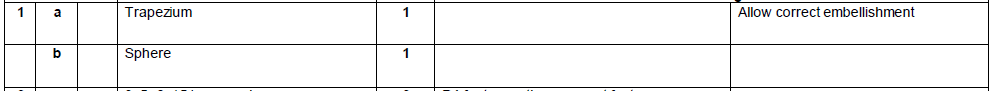 